    (สำเนา) 	บันทึกข้อความ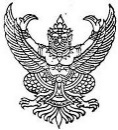 ส่วนงาน   ศูนย์วิจัยและพัฒนากฎหมาย (โครงการวิจัย) คณะนิติศาสตร์   โทร. 42921         ที่   ศธ 6593 (5.7)/	วันที่           เดือน                    พ.ศ.                  เรื่อง   รายงานผลการพิจารณาและขออนุมัติสั่งจ้าง
เรียน	คณบดีคณะนิติศาสตร์	 ตามที่คณบดีคณะนิติศาสตร์ มหาวิทยาลัยเชียงใหม่ เห็นชอบรายงานขอจ้างเหมา 			(ระบุรายการจ้างเหมา)				 รวมเป็นเงิน 	จำนวนเงินเป็นตัวเลข	บาท 	(จำนวนเงินเป็นตัวอักษร)	 ตามระเบียบกระทรวงการคลังว่าด้วยการจัดซื้อจัดจ้างและการบริหารพัสดุภาครัฐ พ.ศ. 2560 ข้อ 24 รายละเอียดดังแนบ 	ในการนี้ เจ้าหน้าที่ได้เจรจาตกลงราคากับ 	(ระบุชื่อ-นามสกุลผู้รับจ้าง)		 ซึ่งมีอาชีพรับจ้างแล้ว ปรากฎว่าเสนอราคาเป็นเงิน 	จำนวนเงินเป็นตัวเลข	บาท 	(จำนวนเงินเป็นตัวอักษร)	 ดังนั้นเพื่อให้เป็นไปตามระเบียบกระทรวงการคลังว่าด้วยการจัดซื้อจัดจ้างและการบริหารพัสดุภาครัฐ พ.ศ. 2560 ข้อ 79 จึงเห็นควรจัดจ้างจากผู้เสนอราคารายดังกล่าว 	จึงเรียนมาเพื่อโปรดทราบ และพิจารณาอนุมัติให้สั่งจ้างเหมาดังกล่าว จำนวน 1 รายการ 	(ระบุชื่อ-นามสกุลผู้รับจ้าง)		 เป็นผู้รับจ้าง ในวงเงิน 	จำนวนเงินเป็นตัวเลข	บาท 	(จำนวนเงินเป็นตัวอักษร)	 กำหนดเวลาส่งมอบ     ระบุจำนวนวัน	 วัน นับถัดจากวันที่ได้รับใบสั่งจ้าง ใบสั่งจ้างเขียนที่ คณะนิติศาสตร์ มหาวิทยาลัยเชียงใหม่ วันที่	เดือน			พ.ศ.		เรียน	(ชื่อ-นามสกุล / ชื่อบริษัท ผู้รับจ้าง)		ตามที่ท่านได้เสนอราคาจ้างเหมา	ระบุรายการจ้างเหมา	 จำนวน 1 รายการ 	ให้กับคณะนิติศาสตร์ มหาวิทยาลัยเชียงใหม่ โดยท่านต้องปฏิบัติตามเงื่อนไขซึ่งแจ้งอยู่ท้ายใบสั่งจ้างนี้ทุกประการ (ลงชื่อ)					ผู้รับใบสั่งจ้าง	(ลงชื่อ)				ผู้ออกใบสั่งจ้าง	(				)		(	ชื่อ-นามสกุล หัวหน้าโครงการ		)	โดยมีข้อตกลงเกี่ยวกับการจ้างไว้ต่อกัน ดังนี้		1. ผู้รับจ้างจะทำงานจ้างตามใบสั่งจ้างนี้ ทางการจะยอมรับเมื่อได้รับการตรวจรับถูกต้องแล้ว		2. ผู้รับจ้างต้องนำใบสั่งจ้างมาพร้อมกับหลักฐานการส่งงานจ้าง และสิ่งของให้คณะกรรมการตรวจรับหรือผู้มีหน้าที่ตรวจรับ		3. ผู้รับจ้างยอมรับจะส่งมอบงานจ้าง ภายใน 		วัน หลังจากได้รับใบสั่งจ้าง เมื่อพ้นกำหนดแล้วผู้รับจ้างยอมให้ปรับเป็นรายวัน ในอัตราร้อยละ 0.10 (ศูนย์จุดหนึ่งศูนย์) ของราคางานจ้างที่ยังไม่ได้รับมอบแต่ไม่ต่ำกว่า 300 บาท นับจากวันที่ครบกำหนด จนถึงวันที่ผู้รับจ้างได้ส่งงานจ้างให้ผู้จ้างจนถูกต้องครบถ้วน		4. ผู้รับจ้างต้องรับผิดชอบในความชำรุดบกพร่องของงานจ้างเป็นเวลา		ปี นับถัดจากวันที่ได้รับมอบ 		“ข้าพเจ้าได้อ่านและเข้าใจข้อความตามใบสั่งจ้างข้างต้นแล้ว จึงได้ลงลายมือชื่อไว้เป็นสำคัญ”(ลงชื่อ)					ผู้สั่งจ้าง		(ลงชื่อ)				ผู้รับจ้าง	(	ชื่อ-นามสกุล หัวหน้าโครงการ		) 	(					)		ใบตรวจพัสดุเขียนที่ คณะนิติศาสตร์ มหาวิทยาลัยเชียงใหม่ วันที่	เดือน			พ.ศ.				ตามหนังสือที่ ศธ 6593(5.7)/		ลงวันที่			โครงการวิจัย เรื่อง 			(ชื่อโครงการวิจัย)	 (ผู้ว่าจ้าง) ได้ตกลงจ้างเหมา			(ชื่อผู้รับจ้าง)			เพื่อ 	(ระบุวัตถุประสงค์)			 โดยวิธีเฉพาะเจาะจงนั้น 		บัดนี้ คณะกรรมการตรวจพัสดุ ผู้มีรายนามข้างท้ายนี้ ได้พร้อมกันตรวจรับงานจ้างเหมา	(รายการจ้างเหมา)				 โดย 		(ชื่อผู้รับจ้าง)		 ตั้งแต่วันที่	เดือน		 พ.ศ.		 และเห็นควรให้ผู้ว่าจ้างเบิกจ่ายเงินค่าจ้างเหมา		(รายการจ้างเหมา)					ให้กับผู้รับจ้างต่อไป 		คณะกรรมการตรวจพัสดุ จึงพร้อมกันลงลายมือชื่อไว้เป็นหลักฐาน				(ลงชื่อ)					ประธานกรรมการ					(     ชื่อ-นามสกุล หัวหน้าโครงการ	)				(ลงชื่อ)					กรรมการ				   (ชื่อนามสกุล อาจารย์ร่วมโครงการ หรือ บุคลากรของคณะ)				(ลงชื่อ)					กรรมการและเลขานุการ					(	นายทินกฤต นุตวงษ์	)ชื่อ-นามสกุล ผู้รับจ้าง  ที่อยู่ผู้รับจ้าง					 ใบส่งมอบงานเลขที่ 		 วันที่  	เดือน 		 พ.ศ. 	ถึง  คณะนิติศาสตร์  มหาวิทยาลัยเชียงใหม่	................................................... 		      	...................................................	    ( 			 )			       (				)                    ผู้รับมอบงาน             				  ผู้ส่งมอบงานที่รายการราคาต่อหน่วยจำนวนหน่วยจำนวนเงิน(อ้างถึงใบเสนอราคาเลขที่ 	ลงวันที่		)จำนวนเงินเป็นตัวเลขจำนวนเงิน (ระบุจำนวนเงินเป็นตัวเลข)จำนวนเงิน (ระบุจำนวนเงินเป็นตัวเลข)จำนวนเงิน (ระบุจำนวนเงินเป็นตัวเลข)จำนวนเงินเป็นตัวเลขที่รายการจำนวนราคาหน่วยละจำนวนเงิน1จ้างเหมา								(ระบุจำนวนเงินเป็นตัวอักษร)ระบุจำนวนเงิน